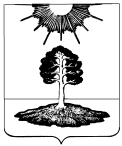 ДУМА закрытого административно-территориальногообразования Солнечный Тверской областиШЕСТОЙ СОЗЫВРЕШЕНИЕО внесении изменений в Положение о муниципальной службев ЗАТО СолнечныйРассмотрев протест и.о. межрайонного прокурора Осташковской межрайонной прокуратуры от 25.01.2022 года № 52а-2022 г., в целях приведения нормативно-правовых актов Думы ЗАТО Солнечный в соответствие с действующим законодательством, на основании Устава ЗАТО Солнечный, Дума ЗАТО СолнечныйРЕШИЛА:Внести следующее изменение в Положение о муниципальной  службе в ЗАТО Солнечный (далее по тексту – Положение), утвержденное Решением Думы ЗАТО Солнечный от 14.03.2014 г. № 176-4 «О Положении о муниципальной  службе в ЗАТО Солнечный» (с изменениями, внесенными решением Думы ЗАТО Солнечный от 09.10.2014 г. № 192-4, решением Думы ЗАТО Солнечный от 16.02.2015 г. № 207-4, решением Думы ЗАТО Солнечный от 22.03.2016 г. № 24-5, решением Думы ЗАТО Солнечный от 24.11.2016 г. № 42-5, решением Думы ЗАТО Солнечный от 12.12.2016 г. № 47-5, Решением Думы ЗАТО Солнечный от 02.03.2017 г. № 52-5,Решением Думы ЗАТО Солнечный от 11.10.2017 г. № 66-5, Решением Думы ЗАТО Солнечный от 29.11.2017 г. № 75-5, Решением Думы ЗАТО Солнечный от 15.02.2018 г. № 83-5, Решением Думы ЗАТО Солнечный от 12.09.2018 г. № 100-5, Решением Думы ЗАТО Солнечный от 15.11.2018 г. № 105-5, Решением Думы ЗАТО Солнечный от 06.02.2019 г. № 113-5, Решением Думы ЗАТО Солнечный от 06.11.2019 г. № 134-5, Решением Думы ЗАТО Солнечный от 18.12.2019 г. № 141-5, Решением Думы ЗАТО Солнечный от 12.03.2020 г. № 145-5, Решением Думы ЗАТО Солнечный от 01.09.2020 г. № 157-5), Решением Думы ЗАТО Солнечный от 05.11.2020 г. № 11-6, Решением Думы ЗАТО Солнечный от 18.12.2020 г. № 22-6, Решением Думы ЗАТО Солнечный от 31.03.2021 г. № 29-6, Решением Думы ЗАТО Солнечный от 15.12.2021 г. № 52-6):    Пункт 9 Порядка применения взысканий за несоблюдение муниципальным служащим ограничений и запретов, требований о предотвращении или 
об урегулировании конфликта интересов и неисполнение обязанностей, 
установленных в целях противодействия коррупции (Приложение № 4 к Положению) – исключить.Опубликовать настоящее решение в газете «Городомля на Селигере» и разместить на официальном сайте администрации ЗАТО Солнечный.Настоящее решение вступает в силу с даты его подписания.          Председатель Думы ЗАТО Солнечный                                                        Е.А. Гаголина07.02.2022№ 62-6     Глава ЗАТО СолнечныйВ.А. Петров